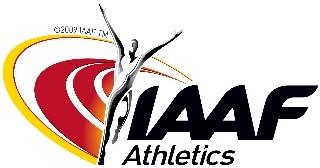 IAAF VARŽYBŲ TAISYKLĖS 2018-2019 Taisyklių pakeitimaiTaisyklė 230.7(c) (Patvirtinta IAAF Tarybos 2018 kovo mėn. 5 d., pakeitimai įsigalioja iš karto)… Diskvalifikacija 7. 	… (c) Baudos Zona gali būti naudojama bet kurioms važyboms, kai tai numato taikyti šias varžybų taisykles  atitinkama vykdanti organizacija arba varžybų organizatoriai. Gavus vyriausiam ėjimo technikos vertinimo teisėjui arba jo įgaliotam asistentui tris "Raudonąsias korteles"  ,  sportininkas privalo įeiti į  Baudos Zoną (Pit Lane) ir pasilikti ten atitinkamam laikotarpiui. Taikomas laikotarpis Baudos Zonoje (Pit Lane):   	Varžyboms iki/įskaitant             Laikas   	5000m/5km                               0.5min   	10,000m/10km                            1min   	20,000m/20km                            2min   	30,000m/30km                            3min   	40,000m/40km                            4min   	50,000m/50km                            5min  Sportininkas, kuris atsisako eiti į Baudos Zoną (Pit Lane), kaip to reikalaujama, arba nepasilieka reikalaujamam laikotarpiui, yra vyriausiojo ėjimo technikos vertinimo teisėjo diskvalifikuojamas. Jei sportininkas gauna trečią Raudonąją kortelę ir sportininkui nebėra galimybės eiti į Baudos Zoną (Pit Lane) ir finišuoja, Referee (teisėjas) prideda laiką, kurį sportininkas turėjo praleisti Baudos Zonoje (Pit Lane) priė jo baigimo rezultato ir yra koreguojama užimta vieta.     Jei bet kuriuo metu sportininkas gauna papildomą (ketvirtą) Raudonąją kortelę iš teisėjo, išskyrus  trijų, kurie jau anksčiau yra davę Raudonąją kortelę, jis turi būti diskvalifikuojamas. 	… 